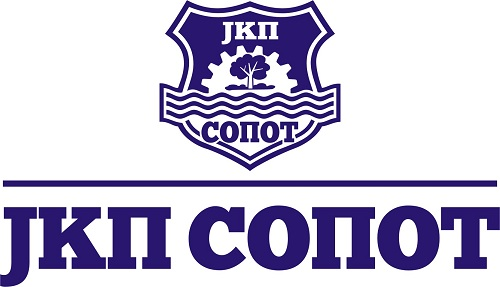 Кнеза Милоша  45a 11450 Сопот , Maт. Бр  07006888, ПИБ 100224435   t.r. 205-34718-15 Koмерцијална банка  или  160-379612-20  банка Интеса                                 Teл:  011 8251- 212 централа ,  факс : 011 8251-248office.jkpsopot@madnet.rsИЗМЕНА КОНКУРСНЕ ДОКУМЕНТАЦИЈЕОБАВЕШТЕЊЕ ЗА ПОТЕНЦИЈАЛНЕ ПОНУЂАЧЕ
у поступку јавне набавке велике вредности добараНАБАВКА МИНИ БАГЕРАБР 1.1.18.-11/2019Мења се страна 11, и страна 21 конкурсне докуменације, све измене су обележене црвеном бојом:16.ПОДАЦИ О ВРСТИ, САДРЖИНИ , НАЧИНУ ПОДНОШЕЊА , ВИСИНИ   И РОКОВИМА ОБЕЗБЕЂЕЊА  ИСПУЊЕЊА ОБАВЕЗЕ ПОНУЂАЧА.ДОДАЈЕ СЕ:Наручилац као средство финансијског обезбеђења испуњења уговорних обавеза прихвата искључиво оригинал сопствену бланко меницу.Изабрани понуђач је дужан да достави:Понуђач је дужан да уз понуду преда наручиоцу меницу за озбиљност понуде, која ће бити са клаузулама: безусловна и платива на први позив.  Меница  за озбиљност понуде се издаје у висини од 10% од укупне вредности уговора, без ПДВ-a . Рок важења средства обезбеђења  не може бити краћи од рока важења понуде. Наручилац ће уновчити меницу за озбиљност понуде у случају да понуђач :1. одустане од понуде или измени своју понуду у периоду важења понуде2. одбије да достави тражено изјашњење своје понуде3. одбије да изврши дозвољену исправку рачунске грешке у понуди.Такође, наручилац ће уновчити меницу за озбиљност понуде у случају да изабрани понуђач :1. одустане од иницијално датих услова и прихваћених обавеза у понуди2. одбије да потпише уговорПонуђач може поднети гаранцију стране банке само ако је тој банци додељен кредитни рејтинг коме одговара најмање ниво кредитног квалитета 3 (инвестициони ранг). Уговорне стране констатују да је Испоручилац при потписивању овог Уговора предао Наручиоцу, на име обезбеђења за отклањање недостатака у гарантном року, бланко сопствену меницу евидентирану у Регистру меница и овлашћења Народне банке Србије, оверену печатом и потписану од стране лица овлашћеног за заступање, затим попуњено и оверено менично овлашћење – писмо, са назначеним износом од ____________________ динара што износи 10 % од уговорене вредности без ПДВ-а, као и копију картона депонованих потписа који је издат од стране пословне банке коју је понуђач навео у меничном овлашћењу – писму. Примљена меница је безусловна, наплатива је „на први позив“, са роком важења који мора бити 10 дана дужи од уговореног гарантног рока.Примљену меницу као средство обезбеђења за отклањање недостатака у гарантном року, Наручилац ће уновчити у целости ако Испоручилац не отклони недостатке у уговореном року, а Наручилац има право и да износ укупне штете коју претрпи, наплати у складу са одредбама Закона о облигационим односима. Непротествовану меницу, Наручилац ће вратити Испоручиоцу, по истеку рока на који је издата.Код члана 13, на страни 21 дошло је до омашке јер се помиње и банкарска гаранција и меница, исправно је меница.Члан 13Понуђач је дужан да уз понуду преда наручиоцу меницу за озбиљност понуде, која ће бити са клаузулама: безусловна и платива на први позив.  Меница  за озбиљност понуде се издаје у висини од 10% од укупне вредности уговора, без ПДВ-a . Рок важења средства обезбеђења  не може бити краћи од рока важења понуде. Наручилац ће уновчити меницу за озбиљност понуде у случају да понуђач :1. одустане од понуде или измени своју понуду у периоду важења понуде2. одбије да достави тражено изјашњење своје понуде3. одбије да изврши дозвољену исправку рачунске грешке у понуди.Такође, наручилац ће уновчити меницу за озбиљност понуде у случају да изабрани понуђач :1. одустане од иницијално датих услова и прихваћених обавеза у понуди2. одбије да потпише уговорПонуђач може поднети гаранцију стране банке само ако је тој банци додељен кредитни рејтинг коме одговара најмање ниво кредитног квалитета 3 (инвестициони ранг). Како су измене незначајне, наручилац неће продужити рок за предају конкурсне документације.